Дорожная картапо переходу к осуществлению образовательной      деятельности с применением ФОП с 1 сентября 2023 года    Муниципальное бюджетное дошкольное             образовательное учреждение       «Детский сад №26 «Золотая рыбка»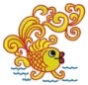     Муниципальное бюджетное дошкольное             образовательное учреждение       «Детский сад №26 «Золотая рыбка»Адрес: 623752 Свердловская область,  г. Реж, ул. Чапаева, д. 23
Тел.: 8 (34364)  3 88 80     Email: detsad_zolotayrubka@mail.ru№ п/пМероприятиеСрокИсполнитель1. Организационно–управленческое обеспечение1. Организационно–управленческое обеспечение1. Организационно–управленческое обеспечение1. Организационно–управленческое обеспечение1Изучение	нормативно-правовых	документов, регламентирующих введение и реализацию ФОПмарт 2023  Заведующий,    рабочая группа    (старший   воспитатель,   воспитатели)2Формирование банка данных нормативно-правовых документов, регламентирующих введение и реализацию ФОПмарт-август 2023Заведующий, рабочая группа (старший воспитатель, воспитатели)3Издание приказа «О переходе на непосредственное полное применение Федеральной образовательной программы дошкольного образования»март 2023Заведующий, рабочая группа (старший воспитатель, воспитатели)4Разработка и утверждение дорожной карты по переходу к осуществлению образовательной деятельности с непосредственным полным применением ФОПапрель 2023Заведующий, рабочая группа (старший воспитатель, воспитатели)5Проведение совещания с педагогами по теме: «О мерах по переходу на полное применение ФОП»апрель 2023Заведующий, рабочая группа (старший воспитатель, воспитатели)6Организация деятельности рабочей группы по разработке основной образовательной программы в соответствие с ФОПмарт-август 2023Заведующий, рабочая группа (старший воспитатель, воспитатели)7Организация и проведение педагогических советов с рассмотрением вопросов подготовки к непосредственному применению ФОПавгуст 2023Заведующий,       рабочая группа           (старший        воспитатель,       воспитатели)8Проведение экспертизы локальных актов в сфере дошкольного образования (на соответствие требованиям ФОП)август 2023Заведующий, рабочая группа (старший воспитатель, воспитатели)9Издание приказа об отмене реализации основной образовательной программы и непосредственном полном применении ФОП при осуществлении воспитательно-образовательной деятельностиавгуст 2023Заведующий, рабочая группа (старший воспитатель, воспитатели)10Издание приказа об утверждении локальных актов учреждения   в	сфере образования, актуализированных в соответствие с требованиями ФОПпо мере необходимости    2023Заведующий, рабочая группа (старший воспитатель, воспитатели)11Мониторинг готовности ДОУ к реализации ФОП с 01.09.2023август 20232. Кадровое обеспечение2. Кадровое обеспечение2. Кадровое обеспечение2. Кадровое обеспечение12Проведение анализа укомплектованности штата для обеспечения реализации ФОП. Выявление кадровых дефицитовмарт–май 2023Заведующий, рабочая группа (старший воспитатель, воспитатели)13Проведение анализа образовательных потребностей и профессиональных затруднений педагогических работников по вопросам перехода на полное применение ФОПапрель –май 2023Заведующий, рабочая группа (старший воспитатель, воспитатели)14Обеспечение	курсовой	подготовки	педагогов	по вопросам перехода на реализацию ФОПапрель– июнь 2023Заведующий, рабочая группа (старший воспитатель, воспитатели)3. Методическое обеспечение3. Методическое обеспечение3. Методическое обеспечение3. Методическое обеспечение15Обеспечение методическими материалами педагогов по сопровождению реализации ФОПмарт – август 2023Заведующий, рабочая группа (старший воспитатель, воспитатели)16Внесение в план методической работы мероприятий по методическому обеспечению реализации ФОПмарт 2023Заведующий, рабочая группа (старший воспитатель, воспитатели)17Обеспечение методическими материалы педагогов по сопровождению реализации программы коррекционно-развивающей работымарт – август 2023Заведующий, рабочая группа (старший воспитатель, воспитатели)18Обеспечение участия педагогов в семинарах,конференциях и других мероприятиях по внедрению ФОПмарт – август 202319Разработка	и утверждение основной образовательной программы и рабочих программ педагогов в соответствие с ФОП август      20234. Информационное обеспечение4. Информационное обеспечение4. Информационное обеспечение4. Информационное обеспечение20Изучение содержания ФОП (выделить смысловые блоки,	рассмотреть	преемственность	задач	по возрастным группам и их интеграцию по образовательным областям)март-май 202321Сравнение реализуемой основной образовательной программы и ФОП, создать план корректировки имеющейся ООП или разработки новой образовательной программымарт-май 202322Обеспечение педагогам доступа к электронным образовательным ресурсам, размещенным	в федеральных и региональных базах данных в сети Интернетмарт - август 202323Проведение родительских собраний, с рассмотрением вопросов применения ФОП с 01.09.2023апрель – август 202324Размещение на сайте учреждения информации о подготовке к введению и порядке перехода на ФОПмай 20235. Материально-техническое обеспечение5. Материально-техническое обеспечение5. Материально-техническое обеспечение5. Материально-техническое обеспечение25Анализ ресурсного обеспечения учреждения в соответствии с требованием ФОПфевраль - август 2023Заведующий, рабочая группа (старший воспитатель, воспитатели)26Обеспечение оснащенности учреждения в соответствие с требованиями ФОП к минимальной оснащенности учебного процесса и оборудованию учебных помещенийфевраль - август 2023Заведующий, рабочая группа (старший воспитатель, воспитатели)27Определение учебно-методических пособий, электронных и образовательных ресурсов, используемого в образовательном процессе в соответствие с ФОПапрель - май 2023Заведующий, рабочая группа (старший воспитатель, воспитатели)28Обеспечение предметно - развивающей среды в учреждении в соответствии с требованием ФОПмарт - август 2023Заведующий, рабочая группа (старший воспитатель, воспитатели)29Закупка/приобретение методических пособий в соответствии с требованием ФОП	и дидактических материалов для реализации ФОПиюнь -август 2023Заведующий, рабочая группа (старший воспитатель, воспитатели)